Бюджет для граждан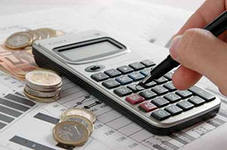 По отчету об исполнении бюджета городского округа ЗАТО Свободныйза 2016 годИсполнение бюджета – процесс сбора и учета доходов и осуществление расходов на основе сводной бюджетной росписи и кассового плана.Исполнение бюджета – это этап бюджетного процесса, который начинается с момента утверждения решения о бюджете законодательным (представительным) органом муниципального образования и продолжается в течение финансового года. Можно выделить следующие этапы этого процесса: - исполнение бюджета по доходам,задача участников бюджетного процесса заключается в обеспечении полного и своевременного поступления в бюджет налогов, сборов, доходов от использования имущества и других обязательных платежей, в соответствии с утвержденным планом мобилизации доходов. - исполнение по расходам, которое означает последовательное финансирование мероприятий, предусмотренных решением о бюджете, в пределах утвержденных сумм с целью исполнения принятых муниципальным образованием расходных обязательств. - составление и утверждение отчета об исполнении бюджета является важной формой контроля над исполнением бюджета.Отчет об исполнении бюджета составляется по всем основным показателям доходов и расходов в установленном порядке с необходимым анализом исполнения доходов и расходования средств.Годовой отчет об исполнении бюджета предоставляется в Думу городского округа ЗАТО Свободный. По результатам рассмотрения отчета об исполнении бюджета Дума городского округа ЗАТО Свободный принимает решение об его утверждении либо отклонении.Основные характеристики бюджета городского округа ЗАТО Свободный за 2016 годОсновные параметры исполнения бюджета городского округа ЗАТО Свободный за 2016 годДоходы в расчете на одного человека – 44 551,3 рублейРасходы в расчете на одного человека – 46 874,9 рублей(среднегодовая численность населения за 2015 год, человек – 8 480)Доходы бюджета городского округа ЗАТО СвободныйДоходы бюджета городского округа ЗАТО Свободный образуются за счет налоговых и неналоговых доходов, а также за счет безвозмездных поступлений.Структура доходов бюджета городского округа ЗАТО Свободный за 2016 годВсего поступило доходов 377 795,3тыс. руб.Структура налоговых доходов бюджета городского округа ЗАТО Свободный за 2016 годВсего поступило налоговых доходов 181 083,7 тыс. руб.Динамика налоговых поступлений в бюджет городского округа ЗАТО Свободный за 2015-2016 годыСтруктура неналоговых доходов в 2016 годуВсего поступило неналоговых доходов в 2016 году – 8 811,7 тыс. руб.Динамика неналоговых поступлений в бюджет городского округа ЗАТО Свободный за 2015 - 2016 годыСтруктура безвозмездных поступлений в 2016 годуВсего поступило 187 899,9 тыс. руб.Динамика безвозмездных поступлений в бюджет городского округа ЗАТО Свободный за 2015-2016 годыРасходы бюджета городского округаРасходы бюджета городского округа – денежные средства, направленные на финансовое обеспечение задач и функций местного самоуправления.Функциональная структура расходов бюджета за 2016 годВсего произведено расходов – 397 498,8 тыс. руб.Исполнение бюджета городского округа ЗАТО Свободный за 2016 год по расходамРасходы бюджета городского округа в 2016 году на ЖКХтыс.руб.Расходы бюджета городского округа в 2016 году на образованиетыс.руб.Образование городского округа ЗАТО Свободный7 муниципальных учрежденийРеализация муниципальных целевых программ в 2016 году  в тыс. руб.                                 Расходы по публично нормативным обязательствам в 2016 годутыс. руб.Источники финансирования дефицита бюджета городского округаВ процессе принятия и исполнения бюджета городского округа большое значение приобретает сбалансированность доходов и расходов. Дефицит - это превышение расходов над доходами. Профицит – это превышение доходов над расходами.Информация для контактовФинансовый отдел администрации городского округа ЗАТО СвободныйИндекс: 624790Адрес: п. Свободный, улица Майского, дом 67Телефон/факс: 8 (34345) 5-84-87Е-mail: svobodfin.vs@gmail.comВремя работы: понедельник - пятница с 08.00 до 12.00, с 13.00 до 17.00 часов.Руководитель: начальник финансового отдела администрации городского округа ЗАТО Свободный – Петрова Людмила ВасильевнаНаименованиеПлан (тыс. рублей)Факт в тысячах рублейПроцент исполненияУдельный вес, процентовДоходы - всего356 906,7377 795,3105,9хв том числе:-налоговые доходы152 106,5181 083,7119,147,9-неналоговые доходы13 035,68 811,767,62,3-безвозмездные поступления191 764,6187 899,998,049,8Расходы - всего,443 592,5397 498,889,6хв том числе:-администрация ГО ЗАТО Свободный431 440,5385 473,289,397,0-Дума ГО ЗАТО Свободный3 178,03 166,099,60,7-Контрольный орган ГО ЗАТО Свободный2 188,72 187,099,90,6-Свободненская поселковая ТИК1 433,01 433,0100,00,4-финансовый отдел администрации ГО ЗАТО Свободный5 352,35 239,697,91,3Дефицит (-), профицит(+)-86 685,8хххИсточники финансирования дефицита бюджета - всего,86 685,8ххх-изменение остатков средств бюджета86 685,8хххНаименованиеПланФакт% исполненияЖилищное хозяйство15 801,015 195,296,2Коммунальное хозяйство70 407,836 087,251,3Благоустройство5 238,94 987,795,2Всего91 447,756 270,161,5НаименованиеПланФакт% исполненияДошкольное образование95 946,293 062,997,0Общее образование132 484,5130 831,298,8Молодежная политика и оздоровление детей4 919,14 848,898,6Другие вопросы в области образования620,0555,589,6Всего233 969,8229 298,498,0№ п/пНаименование программыПланФакт% исполненияМуниципальная  программа "Совершенствование социально-экономической политики и эффективности муниципального управления" на 2016-2020 годы18 482,617 153,792,8Муниципальная  программа "Безопасный город" на 2016-2020 годы7 439,76 477,087,1Муниципальная  программа "Развитие образования в городском округе ЗАТО Свободный " на 2016-2020 годы233 252,7228 650,998,0Муниципальная программа "Профилактика заболеваний и формирование здорового образа жизни" на 2016 -2020 годы490,5362,874,0Муниципальная  программа "Развитие  культуры, спорта и молодежной политики в городском округе ЗАТО Свободный" на 2016-2020 годы27 748,227 612,699,5Муниципальная программа "Развитие городского хозяйства" на 2016-2020 годы102 721,167 161,965,4Всего по муниципальным  программам390 134,8347 418,989,1Наименование публично  нормативного обязательстваПланФакт% исполненияПредоставление гражданам субсидий на оплату жилого помещения и коммунальных услуг1 508,01 279,884,9Осуществление государственного полномочия Свердловской области по предоставлению отдельным категориям граждан компенсации расходов на оплату жилого помещения и коммунальных услуг15 187,014 091,192,8Осуществление государственного полномочия Российской Федерации по предоставлению мер социальной поддержки по оплате жилого помещения и коммунальных услуг2 086,01 286,461,7Всего18 781,016 657,388,7